Список консультантов психологов ОО Кировского района(он-лайн консультирование)ФИОИнформацияКонтакты для связиФОТОАнтропова Татьяна СергеевнаРуководитель МО педагогов-психологов Кировского районаконсультирование детско-родительских отношений, семейное консультирование, возрастная и социальная психологияОн-лайн консультации:skype: tantra.79время: 15.00-.18.00VK: https://vk.com/id162201644Обращение на эл. почту: tantra.79@mail.ruГазиева Наталья ВладимировнаПедагог-психолог ОО № 151консультирование детско-родительских отношений, медиацияОн-лайн  консультации:Skype:, WhatsApp8 992 342 62 48время: 11.00-.13.00Обращение на эл. почту: gazieva.natalija@yandex.ruВорошилова Полина ГеоргиевнаПедагог-психолог ОО№ 125Семейное консультированиеДетско-родительские отношенияКонсультирование с МАКVK - p. voroshilovaWatsApp +79527355077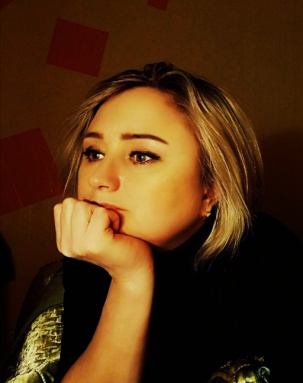 Лешонок Лариса РуслановнаПедагог-психолог ОО № 45консультирование детско-родительских отношений,консультирование подростковтелесно-ориентированные практикиОн-лайн консультации:skype: live:leshonok.larinaвремя: 13.00-.15.00Обращение на эл. почту: leshonok.larina@mail.ru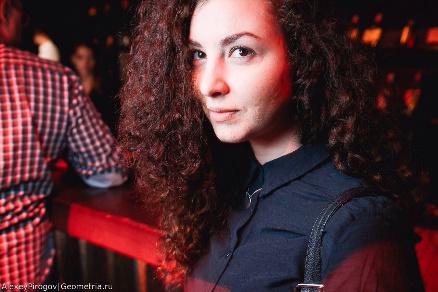 МащенкоМаринаАлексеевнаПедагог-психолог ОО №146консультирование детско-родительских отношенийсемейное консультированиеОн-лайн консультации:по телефону +79022666082время: 14.00-18.00Обращение на эл. почту: psyholog146@mail.ru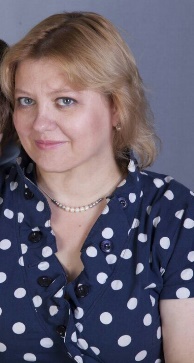 ГоловачеваМаринаИгоревнаПедагог-психолог ОО №37консультирование детско-родительских отношенийсемейное консультированиеКонсультации по телефону:8 9193814010время: 14.00-.17.00Обращение на эл. почту: psi.gymnasium37@mail.ru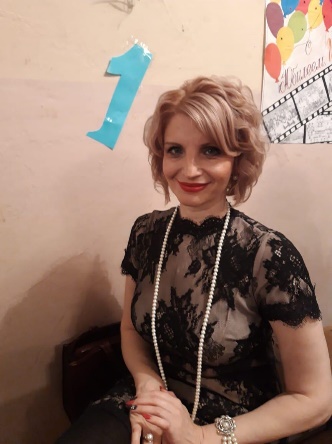 Салихзянова Нина ВладимировнаПедагог-психолог ОО № 35консультирование детско-родительских отношенийконсультирование несовершеннолетнихКонсультации по телефону:8 912 626 83 16время: 12.00-.14.00Обращение на эл. почту: snv.2002.2009@mail.ru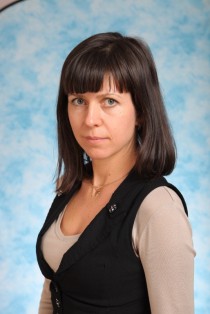 Кожина Ольга АнатольевнаПедагог-психолог ОО № 43консультирование детско-родительских отношенийконсультирование подростковигровая терапия с детьмиОн-лайн консультации:Whatsapp+79292207372Время: вторник, среда: 10.00 - 13.00Обращение на эл. почту:kozhina-оlenka@mail.ru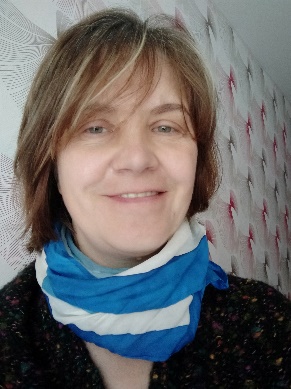 